Prilog:Preslika osobne iskaznice i obrtnice - za obrtnike,Preslika dokaza o Upisu u odgovarajući registar - za pravne osobe,Ovjereni obrazac prijave na Hrvatski zavod za mirovinsko osiguranje,Izjava o nezaposlenosti,Preslika važećeg akta o građenju (za ulaganja u objekte),Izjava o primljenim potporama „de minimis“,Preslika računa i/ili kupoprodajnog ugovora za provedeno ulaganje i dokaz da je isti plaćen,Dokaz o podmirenim dospjelim novčanim obvezama prema Gradu Karlovcu i tvrtkama u vlasništvu Grada,_________________________________Datum podnošenja zahtjeva ____________2016.god.									___________________________									PODNOSITELJ ZAHTJEVAPodnositelj zahtjeva pod materijalnom i krivičnom odgovornošću odgovara za istinitost podataka	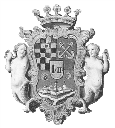 GRAD KARLOVACUPRAVNI ODJEL ZA PODUZETNIŠTVO, POLJOPRIVREDU I TURIZAMOBRAZAC R/7.ZAHTJEV ZA POTPORU MALE VRIJEDNOSTI NEPOLJOPRIVREDNE DJELATNOSTI OSNOVNI PODACI O PODNOSITELJU ZAHTJEVAOSNOVNI PODACI O PODNOSITELJU ZAHTJEVAOSNOVNI PODACI O PODNOSITELJU ZAHTJEVAOSNOVNI PODACI O PODNOSITELJU ZAHTJEVAOSNOVNI PODACI O PODNOSITELJU ZAHTJEVAOSNOVNI PODACI O PODNOSITELJU ZAHTJEVAOSNOVNI PODACI O PODNOSITELJU ZAHTJEVAOSNOVNI PODACI O PODNOSITELJU ZAHTJEVAOSNOVNI PODACI O PODNOSITELJU ZAHTJEVANAZIV PODNOSITELJA /ODGOVORNE OSOBE OIB / MBAdresa / sjedište podnositeljaStatus podnositelja a) trgovačko društvo,   b) zadruga,     c) obrt,       a) trgovačko društvo,   b) zadruga,     c) obrt,       a) trgovačko društvo,   b) zadruga,     c) obrt,       a) trgovačko društvo,   b) zadruga,     c) obrt,       a) trgovačko društvo,   b) zadruga,     c) obrt,       a) trgovačko društvo,   b) zadruga,     c) obrt,       a) trgovačko društvo,   b) zadruga,     c) obrt,       a) trgovačko društvo,   b) zadruga,     c) obrt,       SamozapošljavanjeDANEU SUSTAVU PDV-aU SUSTAVU PDV-aU SUSTAVU PDV-aU SUSTAVU PDV-aDANEBroj zaposlenih  Vrsta proizvodnje/djelatnostiTelefon E-mail / Internet adresaBroj žiro-računa podnositelja /IBAN/PODACI O PROVEDENOM ULAGANJUPODACI O PROVEDENOM ULAGANJUPODACI O PROVEDENOM ULAGANJUPODACI O PROVEDENOM ULAGANJUPODACI O PROVEDENOM ULAGANJUPODACI O PROVEDENOM ULAGANJUPODACI O PROVEDENOM ULAGANJUPODACI O PROVEDENOM ULAGANJUPODACI O PROVEDENOM ULAGANJUVrsta ulaganjaKratki opis ulaganja (namjena ulaganja) i specifikacija troškova (kn) UKUPNOUKUPNOUKUPNOUKUPNOUKUPNO